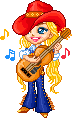 COUNTRY  DANCE  WESTERN                 ACADEMYWEAVE RIGHT – LINDY RIGHT
1-4        Pas Droit à Droite, Pas Gauche derrière Pas Droit, Pas Droit à Droite, Pas Gauche croise devant Pas Droit
5&6      Shuffle Droit à Droite
7-8        Rock Gauche arrière, revenir sur PDWEAVE LEFT – LINDY LEFT
1-4        Pas Gauche à Gauche, Pas Droit derrière Pas Gauche, Pas Gauche à Gauche, Pas Droit croise devant PG
5&6      Shuffle Gauche à Gauche
7-8        Rock Droit arrière, revenir sur PGMONTEREY ¼ RIGHT – R JAZZ ACROSS
1-4        Pointe PD à droite,  ¼ tour à Droite, Pointe PG à Gauche, Touch PG à côté de PD
5-8        Croiser PD devant PG, reculer PG, PD à Droite, PG croise devant PDR DIAG- L TOG – HEEL BOUNCE 2X – L DIAG- R TOG- HEEL BOUNCE 2X
1-4        PD dans la diagonale Droite devant, Touch PG à côté de PD, Mettre poids du corps devant                      et lever les talons 2 fois (up, down, up, down)
5-8        PG dans la diagonale Gauche devant, , Touch PD à côté de PG, Mettre poids du corps devant                     et lever les talons  2 fois (up, down, up, down)                                               Recommencez au début, amusez vous et souriez !!COUNTRY DANCE WESTERN ACADEMY      74  chemin  du Martinet   73420  DRUMETTAZ-CLARAFONDANGELIQUE  GIRAUD  Tel: 06.15.53.67.55Diplômée  en danse country au Country Dance Instructors Training  (CDIT)countrydancewesternacademy.com